КАРАР                                                                    ПОСТАНОВЛЕНИЕ             08 октябрь  2019 й.                       № 96                       08 октября  .О присвоение почтового адреса земельному участку на территориисельского поселения Мещегаровский сельсовет муниципального района Салаватский район Республики Башкортостан       В соответствии  с Федеральным законом №131 – ФЗ « Об общих принципах организации местного самоуправления в Российской Федерации»,  Уставом сельского поселения Мещегаровский сельсовет муниципального района Салаватский район Республики БашкортостанПОСТАНОВЛЯЮ:     1. Присвоить вновь образуемым земельным участкам образуемым путем раздела земельного участка с кадастровым номером 02:42:100102:114, почтовые адреса:114:ЗУ1 - 452495, Республика Башкортостан, Салаватский район, с. Мещегарово, ул. Гаражная, д. 19.114:ЗУ2 - Республика Башкортостан, Салаватский район, с. Мещегарово, ул. Гаражная, д. 19/1.2. Контроль за исполнением данного постановления возложить на себя.Глава сельского поселения                                                                Р.Ф.СафинБаш7ортостан Республика3ыСалауат районымуниципаль районыны8Ми2ш2г2р ауыл Советыауыл бил2м23е Хакими2те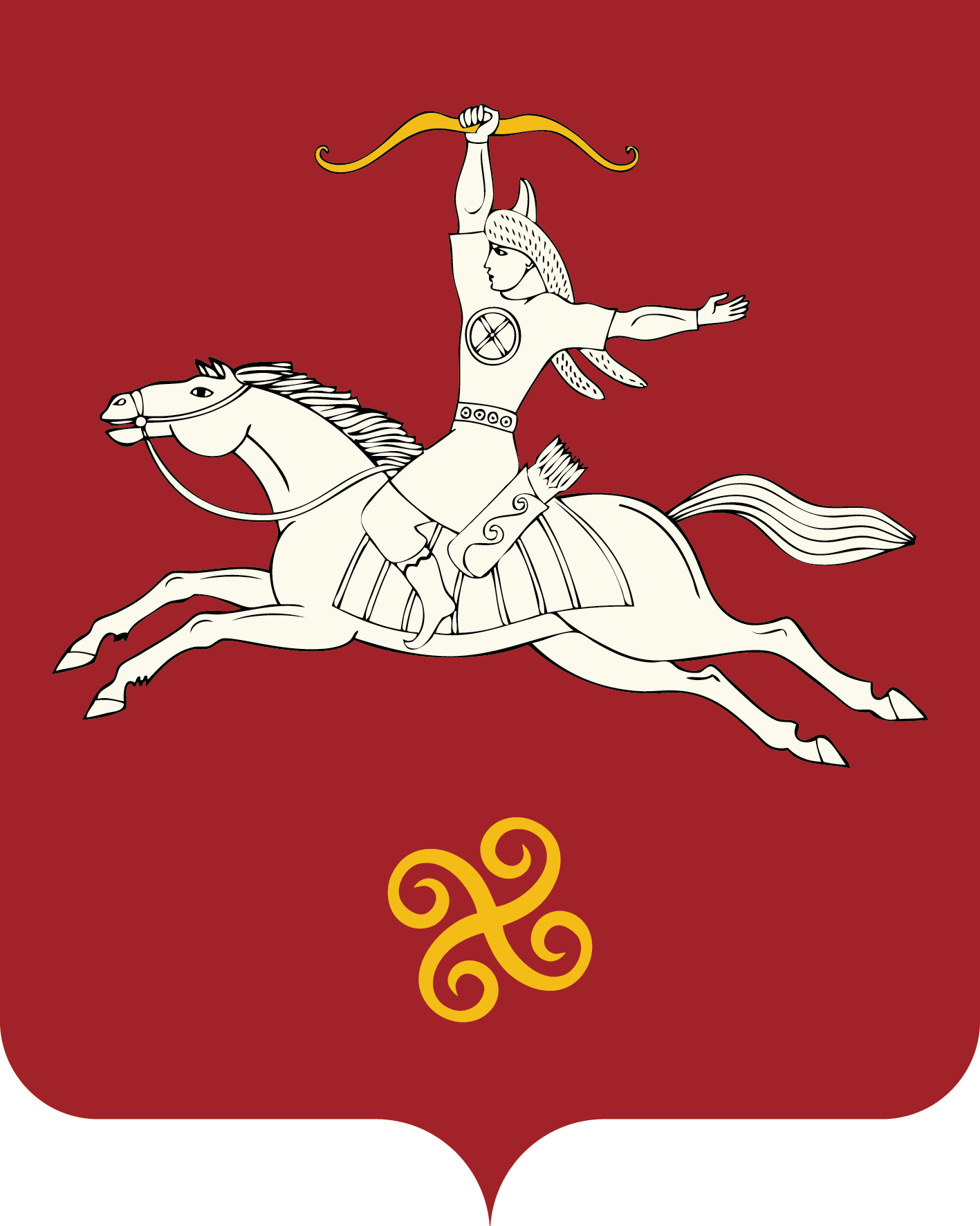 Республика БашкортостанАдминистрация сельского поселенияМещегаровский сельсоветмуниципального районаСалаватский район452495, Ми2ш2г2р ауылы,Ленин урамы,14 йорттел. (34777) 2-61-23, 2-61-44452495, с.Мещегарово, ул.Ленина, 14тел. (34777) 2-61-23, 2-61-44